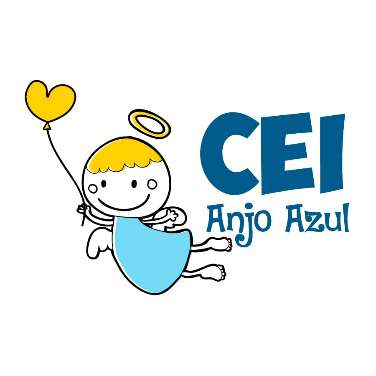 CENTRO DE EDUCAÇÃO INFANTIL ANJO AZULRua 31 de Março/nº 1508Lacerdópolis – SCCEP: 89660 000 Fone: (49) 3552 0279Coordenadora: Marizane Dall’orsolettaE mail: ceianjoazullacerdopolis@gmail.com                     Blogwww.ceianjoazul.blogspot.comFIQUEM EM CASA...APROVEITEM SEU TEMPO, ESTUDEM E BRINQUEM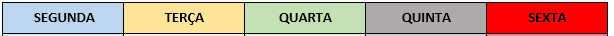 CARGA HORÁRIA: 3h/aula semanal (plataforma/WhatsApp) DATA: 15/06 até 19/06PROFESSORA DE RECREAÇÃO: FABIULA APARECIDA SILVA SURDITURMA: VESPERTINO          MATERNAL ICARGA HORÁRIA: 5h/aula semanal (plataforma/WhatsApp)DATA: 15/06 até 19/06PROFESSORA DE RECREAÇÃO: LUCIMARA ANDRADE FERRARITURMA:MATUTINO          MATERNAL ICARGA HORÁRIA: 2h/aula semanal (plataforma/WhatsApp)DATA: 15/06 até 19/06PROFESSORA: FABIANE TAIS FORMIGHERITURMA: VESPERTINO      MATERNAL IA sugestão de experiência para esta semana é trabalhar a coordenação motora de um jeito superdivertido, de duas formas diferentes. 1 – Com um pedaço de papelão ou qualquer papel que você tenha em casa e que não tenha nada impresso, desenhe as mãos esquerda e direita, suas ou da criança e entregue vidros de esmalte para que ela possa pintar as unhas.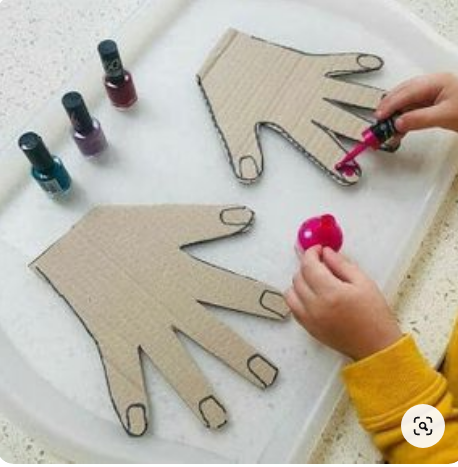 2 – A segunda sugestão é entregar um prendedor de roupa de plástico ou de madeira para a criança usar como pinça para recolher itens variados que estejam no chão, por exemplo, e possam ser guardados em um recipiente ou transportados de um lado para outro da sala. Os objetos a serem “pinçados” podem ser de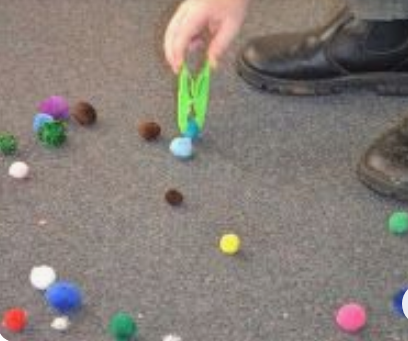  inúmeras categorias: caixinhas pequenas, lápis de cor, canetas, cordinhas, livros mais fininhos, miniaturas de brinquedos. OBS: Os pais que quiserem, podem postar em suas redes sociais as crianças realizando as atividades/experiências. São experiências de aprendizagens que poderão ser repetidas durante o período. Atenciosamente: CEI Anjo Azul